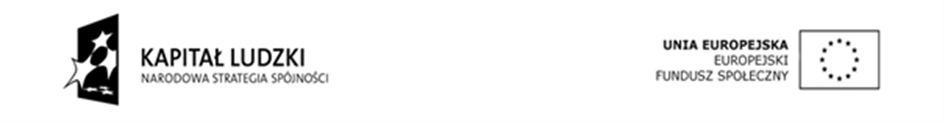 Informacja dotycząca ofert złożonych na zorganizowanie i przeprowadzenie szkolenia zawodowego operator koparko - ładowarkiL.p.OfertaWpłynęła dniaKompletna/niekompletna1.Mazowiecki Ośrodek Badawczo – Innowacyjno Szkoleniowy SPAWALNIK Sp. Zo.o w Ciechanowieul. Powstańców Warszawskich 606 – 400 Ciechanów29.08.2013rpocztąkompletna